УКРАЇНАВиконавчий комітет Нетішинської міської радивул. Шевченка, .Нетішин, Хмельницька область, 30100, тел.(03842) 9-05-90, факс 9-00-94
E-mail: miskrada@netishynrada.gov.ua Код ЄДРПОУ 05399231ПОРЯДОК ДЕННИЙзасідання виконавчого комітету міської ради09 вересня 2021 рокуПочаток о 14.00 годині Кабінет міського головиПро виконання програми соціально-економічного розвитку Нетішинської міської територіальної громади на 2021 рік у першому півріччі 2021 рокуПро встановлення тарифів на послуги з поводження з побутовими відходамиПро внесення змін до рішення виконавчого комітету Нетішинської міської ради від 19 серпня 2014 року № 255/2014 «Про присвоєння поштових адрес об’єктам нерухомого майна, які перебувають на балансі ДП «НАЕК «Енергоатом»Про надання згоди КП НМР «ЖКО» на улаштування кишені для тимчасової зупинки автомобілів на об’єкті благоустрою міста Нетішин2Про погодження ГО «Світле майбутнє інвалідів» улаштування заїзду на об’єкті благоустрою міста НетішинПро внесення змін до рішення виконавчого комітету міської ради від                 23 лютого 2017 року № 96/2017 «Про утворення спеціалізованих служб цивільного захисту м.Нетішин»Про безоплатну передачу матеріальних цінностей з балансу Нетішинської загальноосвітньої школи І-ІІІ ступенів № 4 Нетішинської міської ради Хмельницької області на баланс Старокривинського навчально-виховного комплексу «Дошкільний навчальний заклад-школа І-ІІІ ступенів» Нетішинської об’єднаної територіальної громадиПро надання фізичній особі-підприємцю Ю. Миронюку дозволу на розміщення зовнішньої рекламиПро передачу М. у приватну власність житлового приміщення у гуртожитку, що належить до комунальної власності Нетішинської міської територіальної громадиПро передачу у власність громадян житлових приміщень у гуртожитках, що належать до комунальної власності Нетішинської міської територіальної громади3Про призначення стипендій для обдарованих і талановитих дітей                           та молоді, перспективних спортсменів у 2021/2022 навчальному                      роціПро призначення стипендій Нетішинського міського голови та Нетішинської міської ради фахівцям галузей освіти, культури та спорту у 2021/2022 навчальному роціПро внесення змін до рішення виконавчого комітету Нетішинської міської ради від 25 серпня 2021 року № 414/2021 «Про заходи щодо відзначення Дня міста»Про визначення місця проживання малолітнього З.Про надання дозволу на зняття з реєстрації місця проживання дитини, позбавленої батьківського піклування, К., та реєстрації місця проживання неповнолітньої К.Про надання І. дозволу на укладення договору обміну приватної квартири, право користування якою має неповнолітня К., на двокімнатну приватну квартиру4Про надання О. та О. дозволу на надання згоди на вчинення правочину неповнолітнім сином О. щодо безоплатної передачі у власність на його ім’я земельної ділянки для ведення особистого селянського господарства із земель державної або комунальної власностіПро надання Ф. та Ф. дозволу на укладення договору купівлі-продажу кімнати у гуртожитку від імені малолітньої Ф. та дозволу на укладення договору дарування приватної квартири від імені малолітньої Ф. на її ім’яПро регламент виконавчого комітету Нетішинської міської радиПро надання мешканцям Нетішинської міської територіальної громади одноразової матеріальної допомогиМіський голова							Олександр СУПРУНЮКРОЗРОБНИК:Наталія Заріцька - начальник відділу економіки виконавчого комітету міської радиІНФОРМУЄ:Олена Хоменко - перший заступник міського головиРОЗРОБНИК:Наталія Заріцька - начальник відділу економіки виконавчого комітету міської радиІНФОРМУЄ:Олена Хоменко - перший заступник міського головиРОЗРОБНИК:Наталія Козак- завідувач сектору планування та забудови територій відділу містобудування та архітектури виконавчого комітету міської радиІНФОРМУЄ:Олена Хоменко- перший заступник міського головиРОЗРОБНИК:Єлізавета Чайковська- начальник відділу благоустрою та житлово-комунального господарства виконавчого комітету міської радиІНФОРМУЄ:Олена Хоменко- перший заступник міського головиРОЗРОБНИК:Єлізавета Чайковська- начальник відділу благоустрою та житлово-комунального господарства виконавчого комітету міської радиІНФОРМУЄ:Олена Хоменко- перший заступник міського головиРОЗРОБНИК:Людмила Вдовіченко - начальник відділу з питань цивільного захисту населення виконавчого комітету міської радиІНФОРМУЄ:Олена Хоменко - перший заступник міського головиРОЗРОБНИК:Олег Косік- директор Фонду комунального майна міста НетішинаІНФОРМУЄ:Олена Хоменко - перший заступник міського головиРОЗРОБНИК:Олег Косік- директор Фонду комунального майна міста НетішинаІНФОРМУЄ:Оксана Латишева - заступник міського головиРОЗРОБНИК:Олег Косік- директор Фонду комунального майна міста НетішинаІНФОРМУЄ:Оксана Латишева - заступник міського головиРОЗРОБНИК:Олег Косік- директор Фонду комунального майна міста НетішинаІНФОРМУЄ:Оксана Латишева - заступник міського головиРОЗРОБНИК:Любов Рябчук- начальник відділу молоді та спорту виконавчого комітету міської радиІНФОРМУЄ:Василь Мисько- заступник міського головиРОЗРОБНИК:Любов Рябчук- начальник відділу молоді та спорту виконавчого комітету міської радиІНФОРМУЄ:Василь Мисько- заступник міського головиРОЗРОБНИК:Світлана Новік- начальник відділу з організаційних питань апарату виконавчого комітету міської радиІНФОРМУЄ:Василь Мисько- заступник міського головиРОЗРОБНИК:Антоніна Карназей- начальник служби у справах дітей виконавчого комітету міської радиІНФОРМУЄ:Василь Мисько- заступник міського голови РОЗРОБНИК:Антоніна Карназей- начальник служби у справах дітей виконавчого комітету міської радиІНФОРМУЄ:Василь Мисько- заступник міського голови РОЗРОБНИК:Антоніна Карназей- начальник служби у справах дітей виконавчого комітету міської радиІНФОРМУЄ:Василь Мисько- заступник міського голови РОЗРОБНИК:Антоніна Карназей- начальник служби у справах дітей виконавчого комітету міської радиІНФОРМУЄ:Василь Мисько- заступник міського голови РОЗРОБНИК:Антоніна Карназей- начальник служби у справах дітей виконавчого комітету міської радиІНФОРМУЄ:Василь Мисько- заступник міського голови РОЗРОБНИК:Наталія Туровська- начальник загального відділу апарату виконавчого комітету міської радиІНФОРМУЄ:Любов Оцабрика- керуючий справами виконавчого комітету міської радиРОЗРОБНИК:Валентина Склярук- начальник управління соціального захисту населення виконавчого комітету міської радиІНФОРМУЄ:Любов Оцабрика- керуючий справами виконавчого комітету міської ради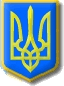 